WYDZIAŁ GOSPODARKI KOMUNALNEJKARTA USŁUG NR GK/01     Sporządził:				Zaakceptował:				   Zatwierdził:………………………..               ……………………….                      ………………………...Zambrów, 22.02.2021 r.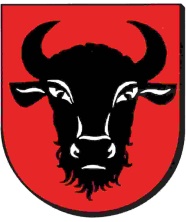 URZĄD MIASTA ZAMBRÓWul. Fabryczna 318-300 Zambrówtel. 86 271-22-10, fax 86 271-21-17adres www:	www.zambrow.ple-mail:	um@zambrow.plNazwa sprawy: Wpis do Centralnej Ewidencji i Informacji o Działalności GospodarczejRodzaj wniosku:wniosek o wpis do CEIDG przedsiębiorcy;wniosek o zmianę wpisu w CEIDG oraz innych danych;wniosek o zawieszenie wykonywania działalności gospodarczej;wniosek o wznowienie wykonywania działalności gospodarczej;wniosek o wykreślenie przedsiębiorcy z CEIDG.Podstawa prawna:Ustawa z dnia 6 marca 2018 r. o Centralnej Ewidencji i Informacji o Działalności Gospodarczej i Punkcie Informacji dla Przedsiębiorcy (Dz. U. z 2020 r. poz. 2296);Ustawa z dnia 6 marca 2018 r. - Prawo przedsiębiorców (Dz. U. z 2019 r. poz. 1292 z późn. zm.);Ustawa z dnia 6 marca 2018 r. o zasadach uczestnictwa przedsiębiorców zagranicznych 
i innych osób zagranicznych w obrocie gospodarczym na terytorium Rzeczypospolitej Polskiej (Dz. U. z 2020 r. poz. 1252 z późn. zm.).Wymagane dokumenty:Wniosek o wpis do CEIDG o : rozpoczęciu działalności , zmianie we wpisie , zawieszeniu  lub wznowieniu działalności gospodarczej,  zaprzestaniu działalności gospodarczej; Pełnomocnictwo, gdy strona działa przez pełnomocnika;Dowód uiszczenia opłaty za pełnomocnictwo.Opłaty:Dokonanie wpisu jest zwolnione z opłat;17 zł za złożenie dokumentu potwierdzającego udzielenie pełnomocnictwa.Wpłaty należy dokonać na numer rachunku bankowego:Miasto Zambrów, ul. Fabryczna 3Bank Spółdzielczy w Zambrowie67 8775 0009 0010 0101 0201 0732Sposób dostarczenia:osobiście;korespondencyjnie -przesyłką rejestrowaną w rozumieniu przepisów ustawy z dnia 23 listopada 2012r. –Prawo pocztowe (Dz.U. z 2020r. poz.1041) na adres wybranego urzędu gminy, opatrzony własnoręcznym podpisem wnioskodawcy poświadczonym przez notariusza;przez pełnomocnika.Miejsce złożenia dokumentów:Wydział Gospodarki Komunalnej p. 336.Sprawę załatwia i udziela szczegółowych wyjaśnień:Wydział Gospodarki Komunalnej;Nr pokoju: 336;Nr telefonu:  86 271 22 10 wew. 46.Godziny urzędowania:poniedziałek – piątek: 730 – 1530Termin załatwienia sprawy:  1 dzień.Tryb odwoławczy: nie przysługuje.Informacje dodatkowe:Złożenia wniosku  można dokonać za pośrednictwem formularza elektronicznego dostępnego na stronie internetowej www.ceidg.gov.pl  bądź  na formularzu wniosku o wpis do CEIDG złożonym w wybranym  przez przedsiębiorcę urzędzie gminy;Przy wypełnianiu wniosku do CEIDG należy się kierować wskazówkami zawartymi 
w instrukcji;Warunkiem wszczęcia sprawy jest  złożenie poprawnie wypełnionego wniosku;Złożenie wniosku jest jednocześnie zgłoszeniem do ZUS/KRUS, GUS oraz naczelnika urzędu skarbowego;Rozpoczęcie działalności gospodarczej może nastąpić w dniu złożenia wniosku o wpis do CEIDG;